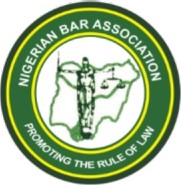 ELECTORAL COMMITTEE OF THE NIGERIAN BARASSOCIATIONECNBA Secretariat NBA House 24 Oro Ago Street Garki Abuja.www.ecnba.org, info@ecnba.org ECNBA NOTICE NO. 2ARE: ECNBA NOTICE NO. 2 ON THE NBA 2024 NOTICE OF ELECTIONS AND EXTENSION OF SUBMISSION DATE FOR PROPOSALS TO THE RFP ISSUED ON TECHNICAL SUPPORT CONSULTANTDistinguished Colleagues,Further to the preliminary notice of election contained in the ECNBA Notice No. 2 issued on the 1st day of March 2024 we observed typographical errors in respect of the NEC approval date and the zoning classification with one of the offices. Same have since been corrected on the said Notice No. 2 as contained on our website at www.ecnba.org. For the avoidance of doubt, the zoning classification for the 2024 NBA National Elections is as follows: Further to the ECNBA Request For Proposal for Technical Support Consultant to the ECNBA issued on 19th February 2024, and posted on our website at www.ecnba.org, we hereby announce the extension of submission of proposals by interested entities or parties for the role of Technical Support Consultant to the ECNBA, till 4.00 p.m. on Monday, 11th  March, 2024. The RFP can be downloaded at www.ecnba.org/images/course/ecnbaconsultant.pdfDated 5th March, 2024. 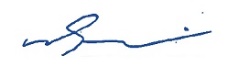 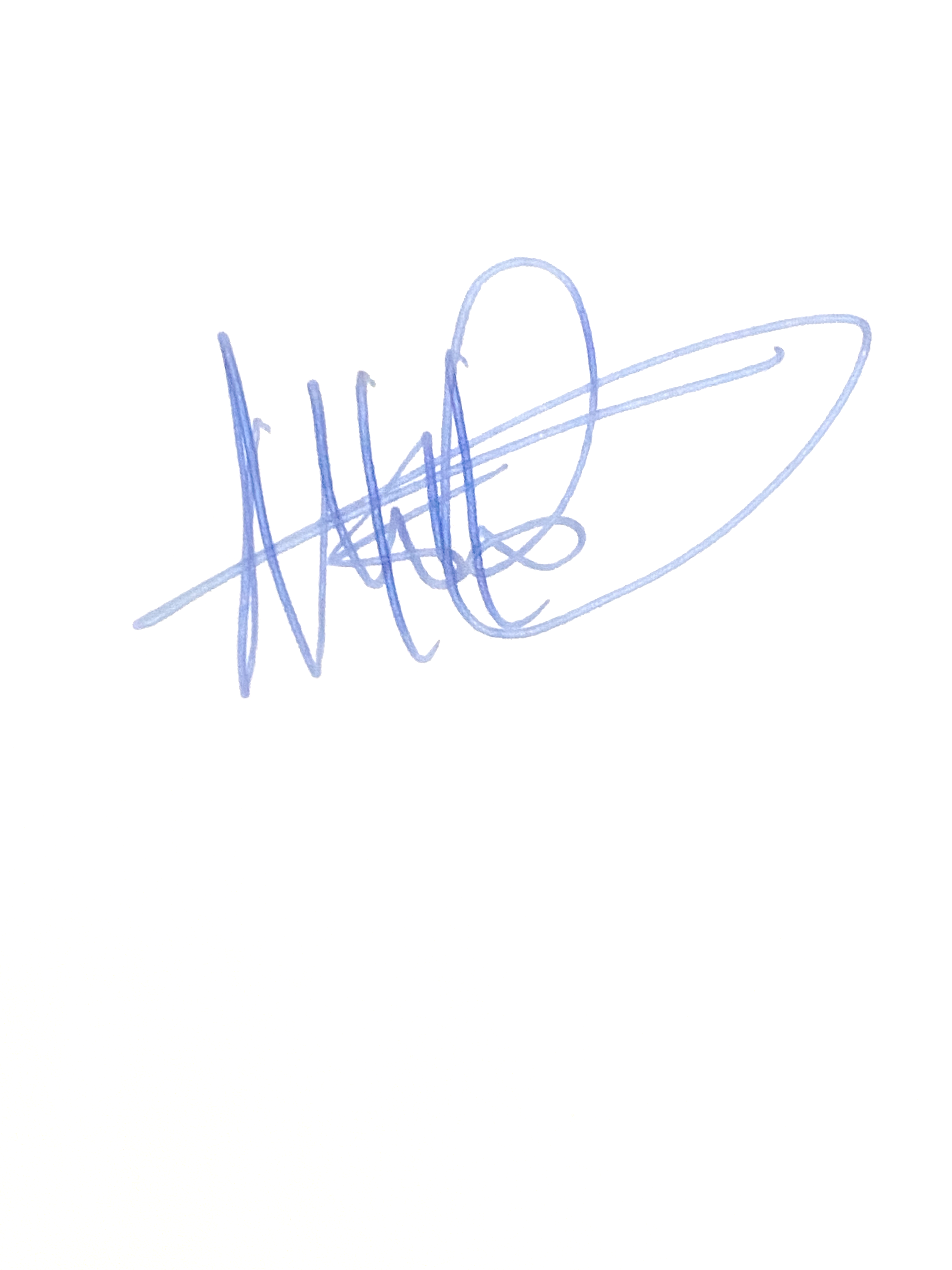 OLUSEUN ABIMBOLA SAN                             HUWAILA IBRAHIMChairman                                                                 SecretaryS/NOFFICEQUALIFICATIONZONE1PresidentA full member of the Association in private legal practice; with not less than 15 years post-call and not less than 2 years as a member of the National Executive Council (previously known as the National Executive Committee) (“NEC”) at the time of nomination and has paid the requisite practicing fees and Branch dues.Eastern Zone2First VicePresidentA full member of the Association in private legal practice; with not less than 15 years post-call and not less than 2 years as a member of the National Executive Council (previously known as the National Executive Committee) (“NEC”) at the time of nomination and has paid the requisite practicing fees and Branch dues.Eastern Zone3Second Vice PresidentA full member of the Associationwith not less than 15 years post-call and not less than 2 years as a member of the National Executive Council and has paid the requisite practicing fees and Branch dues.Western Zone4Third Vice PresidentA full member of the Associationwith not less than 15 years post-call and not less than 2 years as a member of the National Executive Council and has paid the requisite practicing fees and Branch dues.Northern Zone5General SecretaryA full member of the Association in private practice, with not less than 15 years post call and not less than 2 years as a member of the National Executive Council and has paid the requisite practicing fees and Branch dues.Northern Zone6Assistant General SecretaryA full member of the Association in private practice, with not less than 5 years post call and not less than 2 years as a member of the Executive Committee of a Branch or Section or Forum at the time of nomination and has paid the requisite practicing fees and Branch dues.Not Zoned7TreasurerNot less than 10 years post-call and not less than 2 	years as a member of NEC or the Executive Committee of a Branch or Section or Forum at the time of nomination and has paid the requisite practicing fees and Branch dues.Not Zoned8Welfare SecretaryNot less than 10 years post-call and not less than 2 	years as a member of NEC or the Executive Committee of a Branch or Section or Forum at the time of nomination and has paid the requisite practicing fees and Branch dues.Not Zoned9Publicity SecretaryNot less than 10 years post-call and not less than 2 	years as a member of NEC or the Executive Committee of a Branch or Section or Forum at the time of nomination and has paid the requisite practicing fees and Branch dues.Not Zoned10Assistant Publicity SecretaryNot less than 5 years post-call and not less than 2 	years as a member of the Executive Committee of a Branch, or Section or Forum at the time of nomination and has paid the requisite practicing fees and Branch dues.Not Zoned